Sitzungsprotokoll der AFaT-Sitzung vom 20.07.2020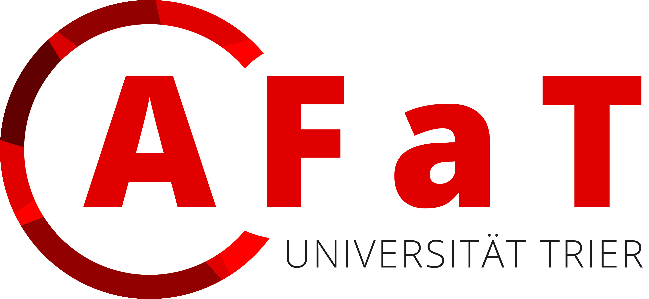 Das Autonome Fachschaften-Treffenan der Universität TrierDatum: 20.07.2020		Uhrzeit:	18:15		Ort:	DigitalAnwesend:				Altertumswissenschaften:	-Anglistik:				Hannah KöthCoDiPho:				-Erziehungswissenschaft:	Christina ProenenGeo/Bio (FB VI):		-Germanistik:				Leonard VierbuchenInformatik:				Peter KönigsteinJapanologie:				-Jura:				-Kunstgeschichte:		Daria SeiwertLehramt:				-Mathematik:				-Medienwissenschaften:     -Pflegewissenschaften:	-Philologie:			Simon ReindelPhilosophie:			-PoWi/Geschichte (FB III):	-Psychologie:			Mahidul ShahjahanRomanistik:			-Sinologie:			-Slavistik:			-SoWiso:			-
Wirtschaftsinformatik:	-
WiSo:				Colin McConvey17 /24 FachschaftenAStA:				Cathrin Steiger, Nora Löffler (bis 18:45)Senat:				-StuPa: 			Felix Ruf (bis 18:45)Gäste				Tobias Törber (bis 19:10)		Protokollant:		Hannah KöthSitzungsleitung: 		Colin McConveyDie Sitzung ist beschlussfähig.-----------------------------------------------------------------------------------------------------------------TOP-Plan:I.   Begrüßung(18:15 Uhr) Der Sitzungsleiter Colin McConvey begrüßt die Anwesenden und eröffnet die Sitzung.II.  Anträge an die TagesordnungNachhaltigkeit, Abstimmungen, Eure FragenTOP 1: Berichte aus den Fachschaften Altertumswissenschaften:	-Anglistik:				evtl. Lernnacht digital, bundesweite Vernetzung mit anderen Anglistik FSRs über Zoom, TafelgeschäftCoDiPho:				-Erziehungswissenschaft:	Praktikumsbörse in digital umgewandelt, soll diese Woche online gehen, arbeiten an ErstiarbeitGeo/Bio (FB VI):		-Germanistik:				TagesgeschäftInformatik:				TagesgeschäftJapanologie:				-Jura:				-Kunstgeschichte:		arbeiten an ErstiarbeitLehramt:				-Mathematik:				-Medienwissenschaften:     -Pflegewissenschaften:	-Philologie:			Vollversammlung mit ASTA abgesprochen, kein Philowochenende, TagesgeschäftPhilosophie:			-PoWi/Geschichte (FB III):	-Psychologie:			Infoveranstaltung zu Studienreform, 150 Leute über Zoom Teilgenommen, verkleinertes treffen in A10 hat funktioniertRomanistik:			-Sinologie:			-Slavistik:			-SoWiso:			-
Wirtschaftsinformatik:	-
WiSo:				Sponsoren umgestellt, online Karrieremesse, 70 Teilneh				mer, Tutorien onlineTOP 2: Berichte aus dem Arbeitskreis / des AStAFinanzreferatKassenprüfungen, Kassenbücher von 2019 sind wichtigErstiwochenende mit Angebot über 500€, müssen 3 Angebote eingeholt werdenKassenprüfung gut gelaufenKomiSchriftlicher Austausch in ProbeLink vom Frauenreferat teilen, wenn gewolltAStA hat Post zum Kameravorfall auf Facebook veröffentlicht, kann auch auf Wunsch geteilt werdenTOP 3: AnträgeKeineTOP 4: NachhaltigkeitIdeen für ein gemeinsames NachhaltigkeitskonzeptPlastikverbot 2021  Kunstgeschichte hat selber Gläser/ Teller gekauftJutebeutel statt anderen Taschen die wiederverwendet werde könnenKullis aus PapierPfandgetränke kaufenEvtl. ein AFaT Inventar für Gläser, Teller etc. erstellenErstiveranstaltungen, wie z.B. Brunch, Erstiwochende vegetarisch/ vegan veranstaltenEvtl. Brainstorming-Treffen, um Leitfaden auszuarbeitenNachhaltigkeitsreferat bietet treffen über Zoom/ Jitsi an, E-Mail mit Doodle kommtTOP 5: AbstimmungenStuPaErgänzung der Satzung wird hoffentlich morgen beschlossenVorgesehen Ausnahmebestimmungen in einem Paragrafen zu fassen, muss vom Präsidenten genehmigt werden, muss aktiviert werdenSitzungen können digital stattfinden, Link muss öffentlich sein, Passwort kann auf Nachfrage rausgegeben werden, darf nicht veröffentlicht werden (nur über Uni-Mail)Sitzungen müssen Datenschutz gewährleistenGeheime Wahlen/ Abstimmungen sind nicht möglichBeschlüsse dürfen im Umlaufverfahren geschlossen werden, sofern kein Mitglied widersprichtTOP 6: Eure FragenPrüfungspflicht dieses Semester nicht gültig, man kann sich bis 1 Tag vorher abmelden (E-Mail von Präsident)Können FSRs Fachexkursionen finanziell unterstützen? JaZoom-Datenschutz Dokumente können bei Colin angefragt werden (s4comcco@uni-trier.de)Was machen andere Fachschaften um Geld bis zum 31.03.2021 auszugeben
 Wenn es bis zum 31.03. nicht weg ist kann es im Namen der FSRs auf das AStA-Konto gemacht werden
 Kunstgeschichte macht Dokument mit Anschaffungsvorschläge, Anregungen von Studis gewünscht
 gemeinsames Inventar anschaffen Wahlen finden vorerst nicht statt, es wird geprüft ob eine Lösung gefunden werden kann, Ämter verlängern sich automatischTOP 7: SonstigesKrisengebiet Luxemburg: Studierende dürfen an Prüfungen teilnehmenNächste Sitzung: 	Termin wird noch veröffentlicht  (19:15) Die Sitzung wird beendet.Für das Protokoll: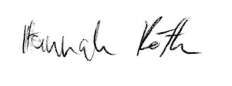 _______________Hannah Köth